- 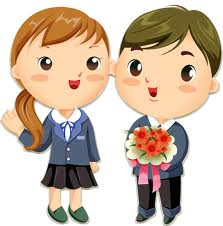 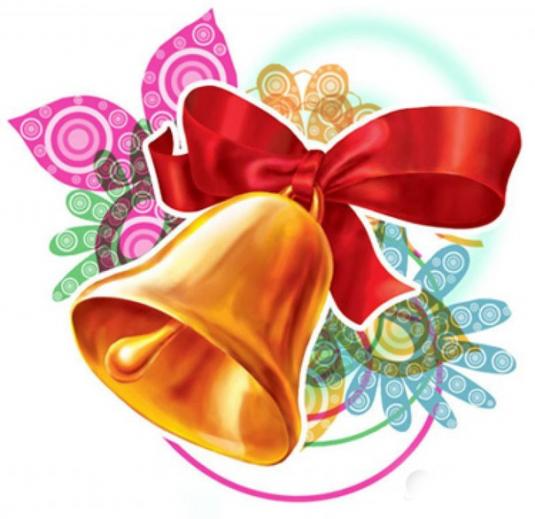 Говорят дети: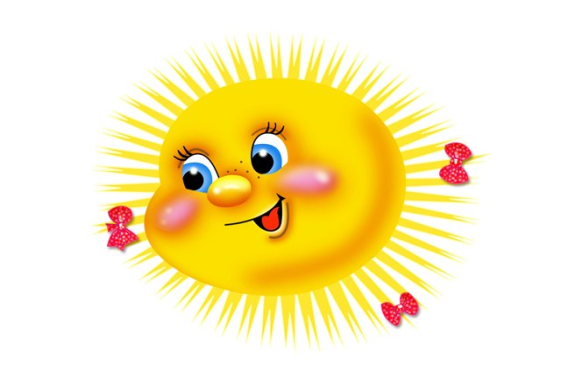 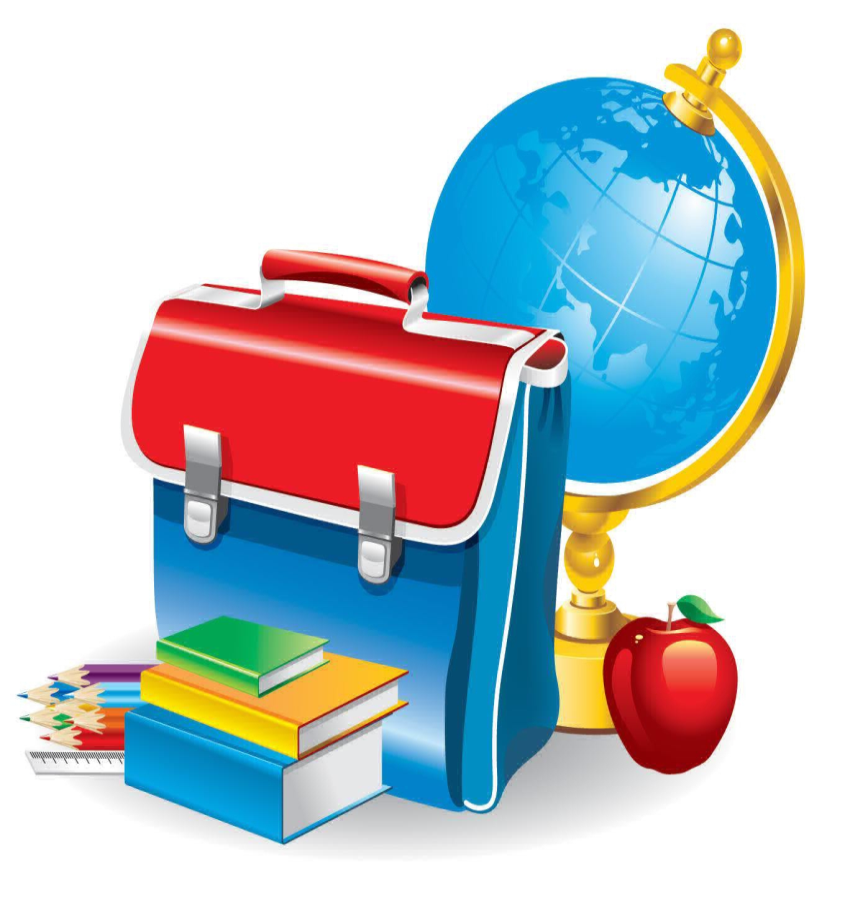 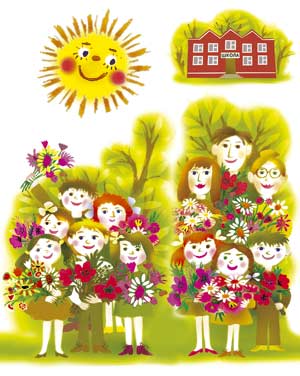 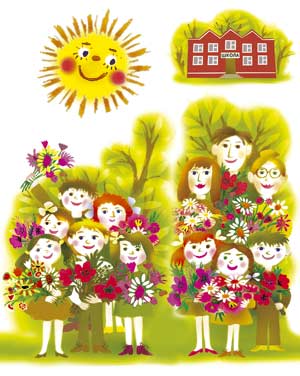 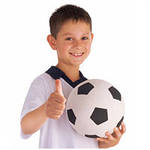 